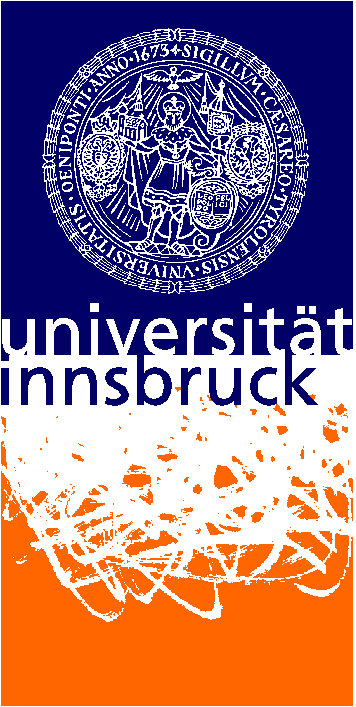 Universität InnsbruckANSUCHEN UM ANERKENNUNG VON PRÜFUNGENDES DOKTORATS REWI 2009 AUF DAS DOKTORAT REWI 2012 ---------------------------------------------------------------------------------------gemäß § 78 Universitätsgesetz 2002 An den/die Universitätsstudienleiter/inFamilienname(n), Vorname(n)      

Tel. Nr.      Ich beantrage, die an der Universität Innsbruck im Rahmen des Doktoratsstudiums Rechtswissenschaften, Mitteilungsblatt der Universität Innsbruck vom 22. April 2009, 70. Stück, Nr. 262, positiv beurteilten Prüfungen auf das Doktoratsstudium Rechtswissenschaften, Mitteilungsblatt der Universität Innsbruck vom 14. Mai 2012, 25. Stück, Nr. 272, anzuerkennen. Zu beachten: Der/die Antragsteller/in nimmt zur Kenntnis, dass die von ihm/ihr getroffene Wahl verbindlich ist! Bitte vor dem Ausfüllen lesen!In der linken, grau schattierten Spalte sind alle Prüfungen des Doktoratsstudiums Rechtswissenschaften 2009 aufgeführt, die als Prüfungen für die in der rechten (weißen) Spalte angeführten Fächer des Doktoratsstudiums der Rechtswissenschaften 2012 anerkannt werden. Durch Angabe des Datums, an dem die Prüfung abgelegt wurde, sowie der Beurteilung der Prüfung (Sehr gut, Gut, Befriedigend oder Genügend) erfolgt die Anmeldung zur Anerkennung der jeweiligen Prüfung. Dem Antrag auf Anerkennung ist der Studienerfolgsnachweis über das Doktoratsstudium der Rechtswissenschaften 2009 unbedingt beizulegen!UNIVERSITÄT INNSBRUCK  	Von dem/der Studierenden nicht auszufüllen!Der/die Universitätsstudienleiter/inBescheidDie angeführten Prüfungen werden gemäß § 78 Universitätsgesetz 2002 anerkannt.
Niederschrift über den Inhalt und die Verkündung eines mündlichen BescheidesOrt der Amtshandlung:   Prüfungsreferat Standort Innrain 52d	Datum: Leiter/in der Amtshandlung:	Beginn:	Antragsteller/in und sonst Anwesende:	Der/die Leiter/in der Amtshandlung verkündet den oben stehenden Bescheid.Rechtsmittelbelehrung:Der/die Antragssteller/in hat das Recht, gegen diesen Bescheid innerhalb von vier Wochen nach seiner Verkündung, falls aber spätestens drei Tage nach der Verkündung eine schriftliche Ausfertigung verlangt wurde, innerhalb von vier Wochen deren Zustellung, Beschwerde an das Bundesverwaltungsgericht erheben. Die Beschwerde ist schriftlich, in jeder technisch möglichen Form, bei der Universitätsstudienleiterin oder beim Universitätsstudienleiter der Universität Innsbruck einzubringen. Die Beschwerde hat die Bezeichnung des angefochtenen Bescheides, die Bezeichnung der belangten Behörde, die Gründe, auf die sich die Behauptung der Rechtswidrigkeit stützt, das Begehren und die Angaben, die erforderlich sind, um zu beurteilen, ob die Beschwerde rechtzeitig eingebracht ist, zu enthalten.Nach Verkündung des Bescheides wird vom/von der Antragsteller/in	□  ausdrücklich auf eine Berufung verzichtet.Ende der Amtshandlung um  			  Uhr.Unterschriften:DatumUnterschrift Antragsteller/inUnterschrift Leiter/in der AmtshandlungAbsolvierte Prüfungen aus dem Doktoratsstudium Rechtswissenschaften 2009 an der Universität InnsbruckAbsolvierte Prüfungen aus dem Doktoratsstudium Rechtswissenschaften 2009 an der Universität InnsbruckAbsolvierte Prüfungen aus dem Doktoratsstudium Rechtswissenschaften 2009 an der Universität InnsbruckFür das Doktoratsstudium Rechtswissenschaften 2012 anzuerkennende Prüfungen1. Pflichtmodul□ VO Wissenschaftliches Arbeiten und Methodenlehre (2 Sst/4 ECTS-AP) § 6 Abs 1 Z 1 lit a Studpl Doktorat ReWi 2009 

oder □ VU Wissenschaftliches Arbeiten und Methodenlehre (2 Sst/4 ECTS-AP)§ 6 Abs 2 Z 1 Studpl Doktorat ReWi 2001und□ VO Rechtstheorie und Rechtsethik (2 Sst/4 ECTS-AP)§ 6 Abs 1 Z 1 lit b Studpl Doktorat ReWi 2009 

oder 
□ VU Rechtstheorie und Rechtsethik (2 Sst/4 ECTS-AP)§ 6 Abs 2 Z 2 lit b Studpl Doktorat ReWi 2009Datum DatumDatumDatumBeurteilung BeurteilungBeurteilungBeurteilungGesamtbeurteilung VO Rechtstheorie und Methodenlehre □ VO Rechtstheorie und Methodenlehre (2 Sst/5 ECTS-AP)§ 6 Z 1 lit a Studpl Doktorat Rewi 2012

und 
□ VO Rechtsethik (2 Sst/2,5 ECTS-AP)§ 6 Z 2 lit b Studpl Doktorat Rewi 2012Wahlmöglichkeit für das 2. Pflichtmodul!VO Rechtsvergleichung und fremde Rechtsprachen (2 Sst/ 4 ECTS-AP)§ 6 Abs 1 Z 1 lit c Studpl Doktorat ReWi 2009DatumBeurteilungVO Rechtsvergleichung  (2 Sst/5 ECTS-AP)§ 6 Z 1 lit b Studpl Doktorat Rewi 20122. PflichtmodulAchtung: Dieses Modul stellt vier Auswahlmöglichkeiten zur Verfügung, benötigt werden nur zwei, dementsprechend bitte nur zwei auswählen!PR Kommunikation, Präsentation, Argumentationstechnik (2 Sst/4 ECTS-AP)§ 6 Abs 1 Z 2 lit c Studpl Doktorat ReWi 2009DatumBeurteilungPR Kommunikation, Präsentation, Argumentationstechnik (2 Sst/2,5 ECTS-AP )§ 6 Z 2 lit a Studpl Doktorat Rewi 2012□ VO Rechtstheorie und Rechtsethik (2 Sst/4 ECTS-AP)§ 6 Abs 1 Z 1 lit b Studpl Doktorat ReWi 2009oder□ VU Rechtstheorie und Rechtsethik (2 Sst/4 ECTS-AP)§ 6 Abs 2 Z 2 lit b Studpl Doktorat ReWi 2009Datum  DatumBeurteilung  BeurteilungVO Rechtsethik (2 Sst/2,5 ECTS-AP)§ 6 Z 2 lit b Studpl Doktorat Rewi 2012VU Rechtsvergleichung und fremde Rechtssprachen (2 Sst/4 ECTS-AP)§ 6 Abs 2 Z 3 Studpl Doktorat ReWi 2009DatumBeurteilungVO Fremde Rechtssprachen (2 Sst/2,5 ECTS-AP)§ 6 Z 2 lit c 2012 Studpl Doktorat Rewi 2012Gleichstellung und Gender (2,5 ECTS-AP)§ 6 Abs 1 Z 3 Studpl Doktorat ReWi 2009DatumBeurteilungSE Gleichstellung und Gender (2 Sst/2,5 ECTS-AP)§ 6 Z 2 lit d Studpl Doktorat Rewi 20123. Pflichtmodul□ VO Dissertationsnahes Rechtsgebiet I oder II oder III (2 Sst/4 ECTS-AP)§ 6 Abs 1 Z 5 lit a oder lit b oder lit c Studpl Doktorat ReWi 2009oder□ VU Vertragserrichtung und Vertragswesen (2 Sst/4 ECTS-AP)§ 6 Abs 1 Z 2 lit a Studpl Doktorat ReWi 2009oder□ VU Verfahren (2 Sst/4 ECTS-AP)§ 6 Abs 1 Z 2 lit b Studpl Doktorat ReWi 2009DatumDatumDatumBeurteilungBeurteilungBeurteilungVO aus einem Rechtsgebiet außerhalb des Rechtsgebiets der Dissertation (2 SSt/5 ECTS)§ 6 Z 3 lit a Studpl Doktorat Rewi 2012SE Dissertationsnahes Rechtsgebiet (2 Sst/4 ECTS-AP)§ 6 Abs 1 Z 5 lit d Studpl Doktorat ReWi 2009DatumBeurteilungSE aus einem Rechtsgebiet außerhalb des Rechtsgebiets der Dissertation (2 Sst/5 ECTS-AP)§ 6 Z 3 lit b Studpl Doktorat Rewi 20125. PflichtmodulVO, die dem Thema der Dissertation zuzuordnen ist (2 Sst/4 ECTS-AP)§ 6 Abs 1 Z 4 Studpl Doktorat ReWi 2009DatumBeurteilungVO im Rechtsgebiet der Dissertation (2 Sst/5 ECTS-AP)§ 6 Z 5 lit a Studpl Doktorat Rewi 2012SE, das dem Thema der Dissertation zuzuordnen ist (2 Sst/4 ECTS-AP)§ 6 Abs 1 Z 4 Studpl Doktorat ReWi 2009DatumBeurteilungSeminar im Rechtsgebiet der Dissertation (2 Sst/5 ECTS-AP)§ 6 Z 5 lit b Studpl Doktorat Rewi 2012DatumFür die Universitätsstudienleiterin / den UniversitätsstudienleiterLeiter/in der AmtshandlungAntragsteller/in